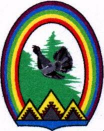 ДУМА ГОРОДА РАДУЖНЫЙХанты-Мансийского автономного округа – Югры РЕШЕНИЕот 22 июня 2020 года                                                                                    № 585О ходе реализации муниципальной программы города Радужный «Укрепление межнационального и межконфессионального согласия, профилактика экстремизма в городе Радужный на 2019 – 2025 годы и на период до 2030 года» в 2019 годуРассмотрев информацию о ходе реализации муниципальной программы города Радужный «Укрепление межнационального и межконфессионального согласия, профилактика экстремизма в городе Радужный на 2019 – 2025 годы и на период до 2030 года» в 2019 году, Дума города решила:Информацию о ходе реализации муниципальной программы города Радужный «Укрепление межнационального и межконфессионального согласия, профилактика экстремизма в городе Радужный на 2019 – 2025 годы и на период до 2030 года» в 2019 году принять к сведению (Приложение).Председатель Думы города	    Г.П. БорщёвПриложениек решению Думы городаот 22.06.2020 № 585Информацияо ходе реализации муниципальной программы города Радужный «Укрепление межнационального и межконфессионального согласия, профилактика экстремизма в городе Радужный на 2019 – 2025 годы и на период до 2030 года» в 2019 году            		Отдел по работе с общественными организациями и профилактике экстремизма администрации города Радужный осуществляет полномочия в сфере профилактики экстремизма, разработки и осуществления мер, направленных на укрепление межнационального и межконфессионального согласия, поддержки  и развития языков и культур народов Российской Федерации, проживающих на территории городского округа, обеспечения социальной и культурной адаптации мигрантов, профилактики межнациональных (межэтнических) конфликтов, реализации Стратегии противодействия экстремизму в Российской Федерации до 2025 года и Стратегии государственной национальной политики Российской Федерации на период до 2025 года. Является ответственным исполнителем муниципальной программы города Радужный «Укрепление межнационального и межконфессионального согласия, профилактика экстремизма в городе Радужный на 2019 – 2025 годы и период до 2030 года», утвержденной постановлением администрации города Радужный от 18.10.2018 № 1707 (далее – муниципальная программа).            		Соисполнители муниципальной программы: управление образования администрации города Радужный, управление культуры, спорта и молодежной политики администрации города Радужный.        		Общий объем финансового обеспечения муниципальной программы на 2019 год составлял 1 417,80 тысячи рублей.       	 	Денежные средства предоставлены из бюджета города Радужный в сумме 1 311,10 тыс. рублей и окружного бюджета в сумме 106,7 тыс. рублей.        		Фактически затрачено 1 310,39 тысячи рублей.        		Исполнение муниципальной программы осуществлено в соответствии с Комплексным планом (сетевым графиком).        		Отчеты размещены на официальном сайте администрации города Радужный.        		В рамках муниципальной программы оказана поддержка некоммерческим организациям для реализации проектов и участия в сфере межнациональных (межэтнических) отношений, профилактики экстремизма.         		В отчетном периоде  реализовано 2 проекта:       		1. «Новогодняя эстафета», разработан  автономной некоммерческой организацией  «Центр народной культуры, патриотического воспитания и экологического просвещения «Чистая культура»;        		2. «Палитра юности», разработан Региональной общественной организацией Ханты-Мансийского автономного округа – Югры «Союз боевых искусств».        		В администрации города Радужный, органах администрации города Радужный, подведомственных учреждениях образования, культуры, спорта и молодежной политики назначены сотрудники, ответственные за профилактику экстремизма, межнациональные отношения, социальную и культурную адаптацию мигрантов. В рамках муниципальной программы для них проводится обучение (повышение квалификации), в том числе в обучающие семинары.        	    30.09.2029 состоялся обучающий семинар по теме: «Современные формы и методы работы по профилактике экстремизма в образовательных организациях» с привлечением преподавателей ФГБОУ ВО «Нижневартовский государственный университет». В работе семинара приняло участие  40 человек.           	В рамках муниципальной программы реализуется более 380 этнокультурных,  профилактических, пропагандистских и просветительских мероприятий: фестиваль славянской культуры (в рамках Дня славянской письменности и культуры), фестиваль казачьей культуры и традиционных воинских (этноспортивных) состязаний «Росток». Наиболее яркими, содержательными и значимыми являются городской праздник-фестиваль дружбы народов «Наш общий дом – Россия!», фестиваль народного творчества «Мы вместе!», фестиваль национальных культур «Разноцветный букет России».         	Популярными и любимыми горожанами стали народные праздники, стирающие границы между людьми разных национальностей: праздник татарского и башкирского народов «Сабантуй», традиционный праздник народов востока «Навруз», национальный праздник молдавского народа «Мэрцишор».        			В рамках муниципальной программы реализуются мероприятия, направленные на поддержку языкового многообразия на территории города Радужный, приуроченные ко Дню коренных народов мира, Дню русского языка.        			Особое внимание уделялось организации и проведению мероприятий, направленных на формирование у детей, подростков и молодежи культуры толерантности, противодействия ксенофобии, профилактику экстремизма, распространение идеи исторического единства народов Российской Федерации, воспитание российского патриотизма: муниципальный этап Всероссийской акции «Я – гражданин России», Кирилло-Мефодиевские чтения, встречи молодежи с представителями религиозных конфессий, мероприятия в рамках Дня солидарности в борьбе с терроризмом, спортивные мероприятия с участием представителей этнических общностей, т.д.         	Организован конкурс проектов (программ) на лучшую постановку работы по воспитанию толерантности, развитию и укреплению межнациональных и межконфессиональных отношений, профилактике экстремизма среди образовательных организаций города Радужный. По итогам конкурса отмечены лучшие проекты общеобразовательных организаций города Радужный, предоставленные МБОУ СОШ № 3 (проект «Вместе – дружная семья»), МАУ ДО ГДДТ (программа культурно-языковой и социальной адаптации детей мигрантов «Многоликая моя Россия»), МБОУ СОШ № 8 (программа «Профилактика экстремизма и гармонизация межэтнических и межконфессиональных отношений в МБОУ СОШ № 8»).            		Среди дошкольных образовательных организаций города Радужный лучшими признаны проекты, представленные МАДОУ ДС № 16 «Снежинка», МАДОУ ДС № 18 «Северяночка», МАДОУ ДС № 4 «Родничок».        		В целях организации работы администрации города Радужный по  оперативному реагированию на факты разжигания межнациональных (межэтнических) конфликтов, проявлений религиозного экстремизма проводится мониторинг состояния межнациональных и межконфессиональных отношений в муниципальном образовании.         		Помимо этого, проводится мониторинг информационно-телекоммуникационной сети Интернет на предмет выявления фактов экстремистской деятельности, распространения экстремистских материалов, размещения символики экстремистских организаций. За 2019 год в прокуратуру города Радужный направлено 297 выявленных в ходе проведения мониторинга материалов.          		Особое внимание в работе по профилактике экстремизма, противодействию радикальным религиозным течениям, освещению межнациональной и межконфессиональной тематики уделяется взаимодействию с городскими средствами массовой информации.          	Данное направление деятельности выстраивается в рамках Концепции информационной политики города Радужный в сфере противодействия экстремизму и медиаплана по вопросам информационного обеспечения реализации государственной национальной политики и профилактики экстремизма в городе Радужный.        		В 2019 году количество сюжетов, репортажей, печатных материалов, размещенных в городских средствах массовой информации, на официальном сайте администрации города Радужный и в  соцсетях составило 1008. 		В целях привлечения средств массовой информации к освещению антиэкстремистской тематики в октябре проведен конкурс на лучшие журналистские работы, способствующие формированию положительного представления о многонациональности в городе Радужный.        		С 2019 года проводится конкурс видеороликов (плакатов, буклетов), способствующих укреплению межнациональных отношений в нашем городе.        		В реализацию муниципальной программы активно вовлекаются представители национальной общественности.  Члены  Координационного совета по вопросам межнациональных отношений, взаимодействию с национальными общественными объединениями и религиозными организациями при администрации города Радужный (далее – Координационный совет) оказывают содействие и непосредственно принимают участие в организации и проведении многих программных  мероприятий.         		В рамках муниципальной программы осуществляются творческие поездки в другие территории для обмена опытом работы и участия в культурно-массовых мероприятиях по изучению и популяризации национальных культур.        		В апреле 2019 года жители города Радужный из числа коренных малочисленных народов Севера выезжали в село Варьеган Нижневартовского района для участия в национальном празднике народов Югры  «Прилет Серой Вороны».                			Особое внимание  уделялось социальной и культурной адаптации мигрантов (иностранных граждан).         		Совместно с ОМВД России по городу Радужный, представителями этнических общностей, рабочей группой по социокультурной адаптации мигрантов при Координационном совете разработаны и изданы: «Памятка для иностранных граждан, прибывающих на территорию Российской Федерации», «Краткий путеводитель для иностранных граждан, прибывающих в Российскую Федерацию» на 4-х языках (русском, таджикском, азербайджанском, молдавском).			На базе бюджетного учреждения культуры «Библиотечно-музейный центр» города Радужный  работает пункт  консультативной  и правовой  помощи мигрантам. За отчетный  период его посетило более 450 иностранных граждан.         	Муниципальная программа стала основным инструментом формирования среди разновозрастной группы горожан  толерантной среды    на основе ценностей многонационального российского народа;  поддержания межнационального и межконфессионального мира и согласия; профилактики экстремизма.  Работа выстаивается в тесном взаимодействии с ОМВД России по городу Радужному, прокуратурой города Радужный, национальной общественностью, некоммерческим сектором.         	Результаты социологического исследования состояния межнациональных и межконфессиональных отношений в городе Радужный, проведенного Департаментом общественных и внешних связей автономного округа-Югры в 2019 году показал, что:       	Ситуация в сфере развития межнациональных и межконфессиональных отношений в городе Радужный отмечается как стабильная.      	 Следует отметить, что с 2011 года в городе Радужный не зарегистрированы межнациональные либо межконфессиональные конфликты, не отмечено нагнетание ситуации в данной сфере.Достижение целевых показателей муниципальной программыПриложение к информации о ходе реализации муниципальной программы города Радужный «Укрепление межнационального имежконфессионального согласия, профилактика экстремизмав городе Радужный на 2019-2025 годы и период до 2030 года»в 2019 годуОтчет по оценке эффективности реализации муниципальной программы «Укрепление межнационального и межконфессионального согласия, профилактика экстремизма в городе Радужный на 2019-2025 годы и период до 2030 года» за 2019 год	1. Пояснения к оценке 5 «Эффективная муниципальная программа»2. Выводы: Управление экономики и прогнозирования администрации города Радужный рекомендует обеспечить необходимый уровень финансирования муниципальной программы за счет средств бюджета города Радужный в очередном финансовом году.Сводная таблица за 2019 годСводная таблица за 2019 годСводная таблица за 2019 годСводная таблица за 2019 годСводная таблица за 2019 годСводная таблица за 2019 годСводная таблица за 2019 годПериодВсего за кварталГазета «Новости Радужного»ТВ «Новое время – Радужный»РадиоСайт админ. городаСоциальные сети1 квартал205283920131052 квартал267274620261483 квартал24921251212684 квартал28720422224179Всего за год1008961527475500Наименование показателя % РадужныйДоля граждан, положительно оценивающих состояние межнациональных отношений86,2Доля граждан, положительно оценивающих состояние межконфессиональных отношений84,2Уровень толерантного отношения к представителям другой национальности56,7№ п/пНаименование показателяЕдиница измеренияРезультат реализации программыРезультат реализации программыОтклонение от планового значенияОтклонение от планового значения№ п/пНаименование показателяЕдиница измеренияПлановое значениеФактическое значениеАбсолютное значениеОтносительное значение, %1Доля граждан, положительно оценивающих состояние межнациональных отношений в городе Радужный%7386,213,2118%2Количество участников мероприятий, направленных на укрепление общероссийского гражданского единствачел.100038542854Показатель улучшен в 3,8 раза3Численность участников мероприятий, направленных на этнокультурное развитие народов России, проживающих в городе Радужныйчел.39004500600115%4Количество участников мероприятий, направленных на поддержку русского языка как государственного языка Российской Федерации и средства межнационального общении, и языков народов России, проживающих в городе Радужныйчел.500689189138%5Количество муниципальных служащих и работников муниципальных учреждений, прошедших курсы повышения квалификации по вопросам укрепления межнационального и межконфессионального согласия, поддержки и развития языков и культуры народов Российской Федерации, проживающих в городе Радужный, обеспечения социальной и культурной адаптации мигрантов и профилактики экстремизмачел.156045Показатель улучшен в 4 раза6Количество публикаций в городских средствах массовой информации, направленных на формирование этнокультурной компетентности граждан и пропаганду ценностей добрососедства и взаимоуваженияед.200668468Показатель улучшен в 3,3 раза7Количество участников мероприятий, проводимых при участии российского казачества, направленных на сохранение и развитие самобытной казачьей культуры, воспитание подрастающего поколения в духе патриотизмачел.250853603Показатель улучшен в 3,4 раза8Количество мероприятий (проектов), реализованных некоммерческими организациями по укреплению межнационального и межконфессионального согласия, поддержке и развитию языков и культуры народов Российской Федерации, проживающих в городе Радужный, обеспечению социальной и культурной адаптации мигрантов и профилактике экстремизмаед.220100%Наименование критерияВесБаллОценка по критериюНаименование подкритерияВесБаллОценка по подкритериюКомментарииСтепень достижения целевых значений показателей муниципальной программы (К1)0,552,5Выполнение фактических значений целевых показателей муниципальной программы (отношение количества целевых показателей, исполненных в отчетном году, к общему количеству целевых показателей) (k 1,1)155100% целевых показателей исполнены в отчетном годуСтепень выполнения основных мероприятий муниципальной программы в отчетном году (К2)0,351,5Выполнение основных мероприятий муниципальной программы в отчетном году (рассчитывается как отношение количества выполненных основных мероприятий в отчетном году к количеству запланированных основных мероприятий в муниципальной программе на соответствующий год) (k2)155Выполнены все запланированные программой основные мероприятия. Итого процент выполнения основных мероприятий составляет 100%Освоение средств за счет всех источников финансирования (федеральный, региональный, муниципальный) (К3)0,251Степень выполнения объемов финансирования муниципальной программы (отношение общего исполненного (кассового) объема финансирования муниципальной программы за отчетный период к плановому уточненному объему) (k3)155Освоение средств по муниципальной программе составило 100%5